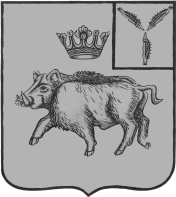 СОБРАНИЕ ДЕПУТАТОВБАЛТАЙСКОГО МУНИЦИПАЛЬНОГО РАЙОНАСАРАТОВСКОЙ ОБЛАСТИСто двадцатое заседание Собрания депутатовпятого созываРЕШЕНИЕот 09.10.2023 № 764	с.БалтайО внесении изменений в решение Собрания депутатов Балтайского муниципального от 22.12.2017 № 218 «Об утверждении Положения об условиях и порядке оплаты труда работников муниципального казенного учреждения Балтайского муниципального района Саратовской области «Муниципал»В соответствии с постановлением Правительства Саратовской области от 26.09.2023 № 878-П «Об индексации (увеличении) должностных окладов (окладов, ставок заработной платы) работников государственных учреждений области, руководствуясь Уставом Балтайского муниципального района, Собрание депутатов Балтайского муниципального района РЕШИЛО:1.Внести в решение Собрания депутатов Балтайского муниципального района от 22.12.2017 № 218 «Об утверждении Положения об условиях и порядке оплаты труда работников муниципального казенного учреждения Балтайского муниципального района Саратовской области «Муниципал» (с изменениями от 12.03.2018 №236, 30.01.2019 №352, 25.10.2019 №392, 29.10.2020 №501, 27.10.2021 №578, 22.12.2021 №623, 26.10.2022 №678) следующие изменения:1.1.В приложении к решению:1)Приложения № 1, 2 к Положению об условиях и порядке оплаты труда работников муниципального казенного учреждения Балтайского муниципального района Саратовской области «Муниципал» изложить в новой редакции согласно приложениям № 1, 2.2.Настоящее решение вступает в силу со дня его обнародования и распространяется на правоотношения, возникшие с 01 октября 2023 года.3.Контроль за исполнением настоящего решения возложить на постоянную комиссию Собрания депутатов Балтайского муниципального района Саратовской области по бюджетно-финансовой политике и налогам.Председательствующий                                                                Л.В.ПостноваГлава Балтайского муниципального района                                                                    А.А.ГруновПриложение № 1к решению Собрания депутатовБалтайского муниципального района Саратовской областиот 09.10.2023 № 764Размерыдолжностных окладов административного персоналаМКУ «Муниципал»Приложение № 2к решению Собрания депутатовБалтайского муниципального района Саратовской областиот 09.10.2023 № 764Размеры окладов работников, осуществляющих профессиональную деятельность по профессиям рабочих по МКУ «Муниципал»№ п/пНаименование должностиДолжностной оклад (руб.)1Директор111232Главный бухгалтер100753Заместитель главного бухгалтера80614Инженер по охране труда74745Делопроизводитель66226Бухгалтер62567 Начальник ЕДДС68308Старший диспетчер65259Диспетчер 625610Секретарь578011Инженер-механик747412Заведующий хозяйством6256Квалификационный разрядКвалификационный разрядКвалификационный разрядКвалификационный разрядКвалификационный разрядКвалификационный разрядКвалификационный разрядКвалификационный разрядМесячный оклад (руб.)12345678Месячный оклад (руб.)57535780585159866256652568767207